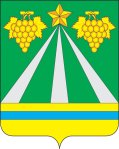 АДМИНИСТРАЦИЯ МУНИЦИПАЛЬНОГО ОБРАЗОВАНИЯ КРЫМСКИЙ РАЙОНПОСТАНОВЛЕНИЕот 		№ 	город КрымскО внесении изменений в постановление администрации муниципального образования Крымский район от 30 октября 2020 года № 2462 «Об утверждении Административного регламента по предоставлению муниципальной услуги «Предоставление земельных участков, находящихся в государственной или муниципальной собственности, отдельным категориям граждан в собственность бесплатно»В целях приведения муниципальных правовых актов муниципального образования Крымский район в соответствие с законодательством Российской Федерации, п о с т а н о в л я ю:1. Внести в приложение «Административный регламент по предоставлению муниципальной услуги «Предоставление земельных участков, находящихся в государственной или муниципальной собственности, отдельным категориям граждан в собственность бесплатно» к постановлению администрации муниципального образования Крымский район от 30 октября 2020 года № 2462 «Об утверждении Административного регламента по предоставлению муниципальной услуги «Предоставление земельных участков, находящихся в государственной или муниципальной собственности, отдельным категориям граждан в собственность бесплатно» следующие изменения:- пункт 1.2.1. подраздела 1.2. раздела 2 «Общие положения» дополнить подпунктом 13 следующего содержания:«13) гражданин, у которого земельный участок находится в его фактическом пользовании и на котором расположен гараж, являющийся объектом капитального строительства, находящийся в собственности данного гражданина и возведенный до дня введения в действие Градостроительного кодекса Российской Федерации.».2. Отделу по взаимодействию со СМИ администрации муниципального образования Крымский район (Безовчук) обнародовать настоящее постановление  путем размещения на официальном сайте администрации муниципального образования Крымский район www.krymsk-region.ru, зарегистрированном в качестве средства массовой информации.3. Постановление вступает в силу со дня обнародования.Первый заместитель главы муниципального образования Крымский район В.Н.Черник
